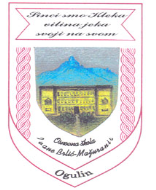 REPUBLIKA HRVATSKAOSNOVNA ŠKOLA IVANE BRLIĆ-MAŽURANIĆO G U L I NPREDMET: Prijedlog polugodišnjeg izvještaja o izvršenju financijskog plana Osnovne škole Ivane Brlić – Mažuranić Ogulin za 2022. godinuU nastavku navodimo obrazloženje izvršenja financijskog plana Osnovne škole Ivane Brlić – Mažuranić Ogulin za razdoblje 01.01.-30.06.2022.Obrazloženje izvršenja financijskog plana za razdoblje 01.01. – 30.06.2022.Prilog Izvještaju je Opći dio polugodišnjeg izvješća o izvršenju financijskog plana i Posebni dio polugodišnjeg izvješća o izvršenju financijskog plana.Opći dio polugodišnjeg izvješća o izvršenju financijskog plana Osnovne škole Ivane Brlić-Mažuranić sadrži sažetak računa prihoda i rashoda iskazanih prema ekonomskoj klasifikacija te rashoda iskazanih prema funkcijskoj klasifikaciji.Posebni dio polugodišnjeg izvješća o izvršenju financijskog plana Osnovne škole Ivane Brlić-Mažuranić sadrži izvršenje rashoda iskazanih po izvorima financiranja i ekonomskoj klasifikaciji, raspoređene u programe koji se sastoji od aktivnosti i projekata.RAVNATELJICA
     Anđelka Salopek, mag. prim. educ.NAZIV KORISNIKAOŠ IVANE BRLIĆ-MAŽURANIĆ OGULINOŠ IVANE BRLIĆ-MAŽURANIĆ OGULINOŠ IVANE BRLIĆ-MAŽURANIĆ OGULINOŠ IVANE BRLIĆ-MAŽURANIĆ OGULINOŠ IVANE BRLIĆ-MAŽURANIĆ OGULINOŠ IVANE BRLIĆ-MAŽURANIĆ OGULIN  DJELOKRUG RADAOdgoj i obrazovanje učenika te stručno usavršavanje djelatnika škole Odgoj i obrazovanje učenika te stručno usavršavanje djelatnika škole Odgoj i obrazovanje učenika te stručno usavršavanje djelatnika škole Odgoj i obrazovanje učenika te stručno usavršavanje djelatnika škole Odgoj i obrazovanje učenika te stručno usavršavanje djelatnika škole Odgoj i obrazovanje učenika te stručno usavršavanje djelatnika škole   ORGANIZACIJSKA  STRUKTURAUz matičnu školu, djeluju i tri područne škole: PŠ Kučinići, PŠ Drežnica i PŠ Jasenak te Osnovna glazbena škola pri OŠ Ivane Brlić-Mažuranić Ogulin. U OŠ Ivane Brlić-Mažuranić trenutno je zaposleno 94 osobe.Uz matičnu školu, djeluju i tri područne škole: PŠ Kučinići, PŠ Drežnica i PŠ Jasenak te Osnovna glazbena škola pri OŠ Ivane Brlić-Mažuranić Ogulin. U OŠ Ivane Brlić-Mažuranić trenutno je zaposleno 94 osobe.Uz matičnu školu, djeluju i tri područne škole: PŠ Kučinići, PŠ Drežnica i PŠ Jasenak te Osnovna glazbena škola pri OŠ Ivane Brlić-Mažuranić Ogulin. U OŠ Ivane Brlić-Mažuranić trenutno je zaposleno 94 osobe.Uz matičnu školu, djeluju i tri područne škole: PŠ Kučinići, PŠ Drežnica i PŠ Jasenak te Osnovna glazbena škola pri OŠ Ivane Brlić-Mažuranić Ogulin. U OŠ Ivane Brlić-Mažuranić trenutno je zaposleno 94 osobe.Uz matičnu školu, djeluju i tri područne škole: PŠ Kučinići, PŠ Drežnica i PŠ Jasenak te Osnovna glazbena škola pri OŠ Ivane Brlić-Mažuranić Ogulin. U OŠ Ivane Brlić-Mažuranić trenutno je zaposleno 94 osobe.Uz matičnu školu, djeluju i tri područne škole: PŠ Kučinići, PŠ Drežnica i PŠ Jasenak te Osnovna glazbena škola pri OŠ Ivane Brlić-Mažuranić Ogulin. U OŠ Ivane Brlić-Mažuranić trenutno je zaposleno 94 osobe.  IZVRŠENJE   (Plan 2022., Izvršenje 01.01.- 30.06.2022.)NAZIV PROGRAMAZAKONSKI STANDARD JAVNIH USTANOVA  - OŠZAKONSKI STANDARD JAVNIH USTANOVA  - OŠZAKONSKI STANDARD JAVNIH USTANOVA  - OŠZAKONSKI STANDARD JAVNIH USTANOVA  - OŠZAKONSKI STANDARD JAVNIH USTANOVA  - OŠAktivnost:Aktivnost A100034:Odgojnoobraz., administ. i teh. osoblje – opći dioAktivnost A100034A:Odgojnoobraz., administ. i teh. osoblje- posebni dioAktivnost A100199: Prijevoz učenika OŠAktivnost A100035:Operativni plan tekućeg i investicijskog održavanja OŠKapitalni projekt K100003: Nefinancijska imovina i investicijsko održavanje OŠAktivnost A100034:Odgojnoobraz., administ. i teh. osoblje – opći dioAktivnost A100034A:Odgojnoobraz., administ. i teh. osoblje- posebni dioAktivnost A100199: Prijevoz učenika OŠAktivnost A100035:Operativni plan tekućeg i investicijskog održavanja OŠKapitalni projekt K100003: Nefinancijska imovina i investicijsko održavanje OŠAktivnost A100034:Odgojnoobraz., administ. i teh. osoblje – opći dioAktivnost A100034A:Odgojnoobraz., administ. i teh. osoblje- posebni dioAktivnost A100199: Prijevoz učenika OŠAktivnost A100035:Operativni plan tekućeg i investicijskog održavanja OŠKapitalni projekt K100003: Nefinancijska imovina i investicijsko održavanje OŠAktivnost A100034:Odgojnoobraz., administ. i teh. osoblje – opći dioAktivnost A100034A:Odgojnoobraz., administ. i teh. osoblje- posebni dioAktivnost A100199: Prijevoz učenika OŠAktivnost A100035:Operativni plan tekućeg i investicijskog održavanja OŠKapitalni projekt K100003: Nefinancijska imovina i investicijsko održavanje OŠAktivnost A100034:Odgojnoobraz., administ. i teh. osoblje – opći dioAktivnost A100034A:Odgojnoobraz., administ. i teh. osoblje- posebni dioAktivnost A100199: Prijevoz učenika OŠAktivnost A100035:Operativni plan tekućeg i investicijskog održavanja OŠKapitalni projekt K100003: Nefinancijska imovina i investicijsko održavanje OŠOPĆI CILJPoboljšanje kvalitete i učinkovitosti odgoja i obrazovanja Poboljšanje kvalitete i učinkovitosti odgoja i obrazovanja Poboljšanje kvalitete i učinkovitosti odgoja i obrazovanja Poboljšanje kvalitete i učinkovitosti odgoja i obrazovanja Poboljšanje kvalitete i učinkovitosti odgoja i obrazovanja Poboljšanje kvalitete i učinkovitosti odgoja i obrazovanja POSEBNI CILJEVIOsigurati uvjete rada sukladno pedagoškom standardu te racionalnim gospodarenjem raspoloživim sredstvima poboljšati postojeće stanje.Osigurati uvjete rada sukladno pedagoškom standardu te racionalnim gospodarenjem raspoloživim sredstvima poboljšati postojeće stanje.Osigurati uvjete rada sukladno pedagoškom standardu te racionalnim gospodarenjem raspoloživim sredstvima poboljšati postojeće stanje.Osigurati uvjete rada sukladno pedagoškom standardu te racionalnim gospodarenjem raspoloživim sredstvima poboljšati postojeće stanje.Osigurati uvjete rada sukladno pedagoškom standardu te racionalnim gospodarenjem raspoloživim sredstvima poboljšati postojeće stanje.Osigurati uvjete rada sukladno pedagoškom standardu te racionalnim gospodarenjem raspoloživim sredstvima poboljšati postojeće stanje.ZAKONSKA OSNOVA ZA PROVOĐENJE PROGRAMAGodišnji plan i program rada škole, Kurikulum škole, Strateški plan razvoja OŠ Ivane Brlić-Mažuranić za korištenje sredstava iz europskih strukturnih i investicijskih fondova te programa europske unije za OŠ Ivane Brlić-Mažuranić Ogulin, Zakon o proračunu, Zakon o odgoju i obrazovanju, Državni pedagoški standard osnovnoškolskog odgoja i obrazovanjaGodišnji plan i program rada škole, Kurikulum škole, Strateški plan razvoja OŠ Ivane Brlić-Mažuranić za korištenje sredstava iz europskih strukturnih i investicijskih fondova te programa europske unije za OŠ Ivane Brlić-Mažuranić Ogulin, Zakon o proračunu, Zakon o odgoju i obrazovanju, Državni pedagoški standard osnovnoškolskog odgoja i obrazovanjaGodišnji plan i program rada škole, Kurikulum škole, Strateški plan razvoja OŠ Ivane Brlić-Mažuranić za korištenje sredstava iz europskih strukturnih i investicijskih fondova te programa europske unije za OŠ Ivane Brlić-Mažuranić Ogulin, Zakon o proračunu, Zakon o odgoju i obrazovanju, Državni pedagoški standard osnovnoškolskog odgoja i obrazovanjaGodišnji plan i program rada škole, Kurikulum škole, Strateški plan razvoja OŠ Ivane Brlić-Mažuranić za korištenje sredstava iz europskih strukturnih i investicijskih fondova te programa europske unije za OŠ Ivane Brlić-Mažuranić Ogulin, Zakon o proračunu, Zakon o odgoju i obrazovanju, Državni pedagoški standard osnovnoškolskog odgoja i obrazovanjaGodišnji plan i program rada škole, Kurikulum škole, Strateški plan razvoja OŠ Ivane Brlić-Mažuranić za korištenje sredstava iz europskih strukturnih i investicijskih fondova te programa europske unije za OŠ Ivane Brlić-Mažuranić Ogulin, Zakon o proračunu, Zakon o odgoju i obrazovanju, Državni pedagoški standard osnovnoškolskog odgoja i obrazovanjaGodišnji plan i program rada škole, Kurikulum škole, Strateški plan razvoja OŠ Ivane Brlić-Mažuranić za korištenje sredstava iz europskih strukturnih i investicijskih fondova te programa europske unije za OŠ Ivane Brlić-Mažuranić Ogulin, Zakon o proračunu, Zakon o odgoju i obrazovanju, Državni pedagoški standard osnovnoškolskog odgoja i obrazovanjaISHODIŠTE I POKAZATELJI NA KOJIMA SE ZASNIVAJU IZRAČUNI I SREDSTVA ZA PROVOĐENJE PROGRAMAOdluka Vlade o kriterijima i mjerilima za utvrđivanje bilančnih prava za financiranje minimalnog financijskog standarda javnih potreba osnovnih škola Smjernice Ministarstva financijaUpute za izradu Proračuna Karlovačke županije za razdoblje 2022.-2024.Odluka Vlade o kriterijima i mjerilima za utvrđivanje bilančnih prava za financiranje minimalnog financijskog standarda javnih potreba osnovnih škola Smjernice Ministarstva financijaUpute za izradu Proračuna Karlovačke županije za razdoblje 2022.-2024.Odluka Vlade o kriterijima i mjerilima za utvrđivanje bilančnih prava za financiranje minimalnog financijskog standarda javnih potreba osnovnih škola Smjernice Ministarstva financijaUpute za izradu Proračuna Karlovačke županije za razdoblje 2022.-2024.Odluka Vlade o kriterijima i mjerilima za utvrđivanje bilančnih prava za financiranje minimalnog financijskog standarda javnih potreba osnovnih škola Smjernice Ministarstva financijaUpute za izradu Proračuna Karlovačke županije za razdoblje 2022.-2024.Odluka Vlade o kriterijima i mjerilima za utvrđivanje bilančnih prava za financiranje minimalnog financijskog standarda javnih potreba osnovnih škola Smjernice Ministarstva financijaUpute za izradu Proračuna Karlovačke županije za razdoblje 2022.-2024.Odluka Vlade o kriterijima i mjerilima za utvrđivanje bilančnih prava za financiranje minimalnog financijskog standarda javnih potreba osnovnih škola Smjernice Ministarstva financijaUpute za izradu Proračuna Karlovačke županije za razdoblje 2022.-2024.NAČIN I SREDSTVA ZA REALIZACIJU PROGRAMAPrihodima iz županijskog  proračuna predviđeno je financiranje:tekućih rashoda: 1.061.720,00 knoperativni projekti: 30.000,00 knprijevoz učenika OŠ: 180.000,00 knkapitalni projekti: 400.000,00 knPrihodima iz županijskog  proračuna predviđeno je financiranje:tekućih rashoda: 1.061.720,00 knoperativni projekti: 30.000,00 knprijevoz učenika OŠ: 180.000,00 knkapitalni projekti: 400.000,00 knPrihodima iz županijskog  proračuna predviđeno je financiranje:tekućih rashoda: 1.061.720,00 knoperativni projekti: 30.000,00 knprijevoz učenika OŠ: 180.000,00 knkapitalni projekti: 400.000,00 knPrihodima iz županijskog  proračuna predviđeno je financiranje:tekućih rashoda: 1.061.720,00 knoperativni projekti: 30.000,00 knprijevoz učenika OŠ: 180.000,00 knkapitalni projekti: 400.000,00 knPrihodima iz županijskog  proračuna predviđeno je financiranje:tekućih rashoda: 1.061.720,00 knoperativni projekti: 30.000,00 knprijevoz učenika OŠ: 180.000,00 knkapitalni projekti: 400.000,00 knPrihodima iz županijskog  proračuna predviđeno je financiranje:tekućih rashoda: 1.061.720,00 knoperativni projekti: 30.000,00 knprijevoz učenika OŠ: 180.000,00 knkapitalni projekti: 400.000,00 knIZVRŠENJE 01.01.-30.06.2022.(PLAN/OSTVARENJE)POKAZATELJI USPJEŠNOSTI U RAZDOBLJU 01.01.-30.06.2022.Uslijed trenutne ekonomske situacije, povećani su svi rashodi poslovanja što se odražava u izvršenju koje je za opći dio proračuna 79,88%, a za posebni dio proračuna 51,51%. Utrošenim sredstvima podmireni su tekući troškovi poslovanja, osigurana su sredstva za rad te realizirane brojne izvannastavne aktivnosti. Učenike se potiče na izražavanje kreativnosti, talenata i sposobnosti kroz uključivanje u slobodne aktivnosti, natjecanja te druge školske projekte, priredbe i manifestacije. Nastavnici i stručni suradnici se kontinuirano usavršavaju  i time podižu nastavni standarda na višu razinu.Operativni plan koristit će se za eventualne hitne intervencije, a ako do istih ne dođe sredstva će se utrošiti za nabavu novog štednjaka u školskoj kuhinji te za sanaciju šternje u PŠ JasenakU sklopu kapitalnih projekata, završeni su radovi na izmjeni elektroinstalacija pri Matičnoj Školi, započeti u 2021. godini.Uslijed trenutne ekonomske situacije, povećani su svi rashodi poslovanja što se odražava u izvršenju koje je za opći dio proračuna 79,88%, a za posebni dio proračuna 51,51%. Utrošenim sredstvima podmireni su tekući troškovi poslovanja, osigurana su sredstva za rad te realizirane brojne izvannastavne aktivnosti. Učenike se potiče na izražavanje kreativnosti, talenata i sposobnosti kroz uključivanje u slobodne aktivnosti, natjecanja te druge školske projekte, priredbe i manifestacije. Nastavnici i stručni suradnici se kontinuirano usavršavaju  i time podižu nastavni standarda na višu razinu.Operativni plan koristit će se za eventualne hitne intervencije, a ako do istih ne dođe sredstva će se utrošiti za nabavu novog štednjaka u školskoj kuhinji te za sanaciju šternje u PŠ JasenakU sklopu kapitalnih projekata, završeni su radovi na izmjeni elektroinstalacija pri Matičnoj Školi, započeti u 2021. godini.Uslijed trenutne ekonomske situacije, povećani su svi rashodi poslovanja što se odražava u izvršenju koje je za opći dio proračuna 79,88%, a za posebni dio proračuna 51,51%. Utrošenim sredstvima podmireni su tekući troškovi poslovanja, osigurana su sredstva za rad te realizirane brojne izvannastavne aktivnosti. Učenike se potiče na izražavanje kreativnosti, talenata i sposobnosti kroz uključivanje u slobodne aktivnosti, natjecanja te druge školske projekte, priredbe i manifestacije. Nastavnici i stručni suradnici se kontinuirano usavršavaju  i time podižu nastavni standarda na višu razinu.Operativni plan koristit će se za eventualne hitne intervencije, a ako do istih ne dođe sredstva će se utrošiti za nabavu novog štednjaka u školskoj kuhinji te za sanaciju šternje u PŠ JasenakU sklopu kapitalnih projekata, završeni su radovi na izmjeni elektroinstalacija pri Matičnoj Školi, započeti u 2021. godini.Uslijed trenutne ekonomske situacije, povećani su svi rashodi poslovanja što se odražava u izvršenju koje je za opći dio proračuna 79,88%, a za posebni dio proračuna 51,51%. Utrošenim sredstvima podmireni su tekući troškovi poslovanja, osigurana su sredstva za rad te realizirane brojne izvannastavne aktivnosti. Učenike se potiče na izražavanje kreativnosti, talenata i sposobnosti kroz uključivanje u slobodne aktivnosti, natjecanja te druge školske projekte, priredbe i manifestacije. Nastavnici i stručni suradnici se kontinuirano usavršavaju  i time podižu nastavni standarda na višu razinu.Operativni plan koristit će se za eventualne hitne intervencije, a ako do istih ne dođe sredstva će se utrošiti za nabavu novog štednjaka u školskoj kuhinji te za sanaciju šternje u PŠ JasenakU sklopu kapitalnih projekata, završeni su radovi na izmjeni elektroinstalacija pri Matičnoj Školi, započeti u 2021. godini.Uslijed trenutne ekonomske situacije, povećani su svi rashodi poslovanja što se odražava u izvršenju koje je za opći dio proračuna 79,88%, a za posebni dio proračuna 51,51%. Utrošenim sredstvima podmireni su tekući troškovi poslovanja, osigurana su sredstva za rad te realizirane brojne izvannastavne aktivnosti. Učenike se potiče na izražavanje kreativnosti, talenata i sposobnosti kroz uključivanje u slobodne aktivnosti, natjecanja te druge školske projekte, priredbe i manifestacije. Nastavnici i stručni suradnici se kontinuirano usavršavaju  i time podižu nastavni standarda na višu razinu.Operativni plan koristit će se za eventualne hitne intervencije, a ako do istih ne dođe sredstva će se utrošiti za nabavu novog štednjaka u školskoj kuhinji te za sanaciju šternje u PŠ JasenakU sklopu kapitalnih projekata, završeni su radovi na izmjeni elektroinstalacija pri Matičnoj Školi, započeti u 2021. godini.Uslijed trenutne ekonomske situacije, povećani su svi rashodi poslovanja što se odražava u izvršenju koje je za opći dio proračuna 79,88%, a za posebni dio proračuna 51,51%. Utrošenim sredstvima podmireni su tekući troškovi poslovanja, osigurana su sredstva za rad te realizirane brojne izvannastavne aktivnosti. Učenike se potiče na izražavanje kreativnosti, talenata i sposobnosti kroz uključivanje u slobodne aktivnosti, natjecanja te druge školske projekte, priredbe i manifestacije. Nastavnici i stručni suradnici se kontinuirano usavršavaju  i time podižu nastavni standarda na višu razinu.Operativni plan koristit će se za eventualne hitne intervencije, a ako do istih ne dođe sredstva će se utrošiti za nabavu novog štednjaka u školskoj kuhinji te za sanaciju šternje u PŠ JasenakU sklopu kapitalnih projekata, završeni su radovi na izmjeni elektroinstalacija pri Matičnoj Školi, započeti u 2021. godini.NAZIV PROGRAMAPROGRAM JAVNIH POTREBE IZNAD  STANDARDA – VLASTITI PRIHODIPROGRAM JAVNIH POTREBE IZNAD  STANDARDA – VLASTITI PRIHODIPROGRAM JAVNIH POTREBE IZNAD  STANDARDA – VLASTITI PRIHODIPROGRAM JAVNIH POTREBE IZNAD  STANDARDA – VLASTITI PRIHODIPROGRAM JAVNIH POTREBE IZNAD  STANDARDA – VLASTITI PRIHODIAktivnost:Aktivnost A100042: Javne potrebe iznad standarda-vlastiti prihodiAktivnost A100042: Javne potrebe iznad standarda-vlastiti prihodiAktivnost A100042: Javne potrebe iznad standarda-vlastiti prihodiAktivnost A100042: Javne potrebe iznad standarda-vlastiti prihodiAktivnost A100042: Javne potrebe iznad standarda-vlastiti prihodiOPĆI CILJUnapređenje i poboljšanje standarda osnovnoškolske ustanove.Unapređenje i poboljšanje standarda osnovnoškolske ustanove.Unapređenje i poboljšanje standarda osnovnoškolske ustanove.Unapređenje i poboljšanje standarda osnovnoškolske ustanove.Unapređenje i poboljšanje standarda osnovnoškolske ustanove.Unapređenje i poboljšanje standarda osnovnoškolske ustanove.POSEBNI CILJEVIPovećanje kvalitete nastave glazbene školePodizanje kvalitete školskog prostora i opremeObnavljanje knjižničnog fondaPovećanje kvalitete nastave glazbene školePodizanje kvalitete školskog prostora i opremeObnavljanje knjižničnog fondaPovećanje kvalitete nastave glazbene školePodizanje kvalitete školskog prostora i opremeObnavljanje knjižničnog fondaPovećanje kvalitete nastave glazbene školePodizanje kvalitete školskog prostora i opremeObnavljanje knjižničnog fondaPovećanje kvalitete nastave glazbene školePodizanje kvalitete školskog prostora i opremeObnavljanje knjižničnog fondaPovećanje kvalitete nastave glazbene školePodizanje kvalitete školskog prostora i opremeObnavljanje knjižničnog fondaZAKONSKA OSNOVA ZA PROVOĐENJE PROGRAMAGodišnji plan i program rada škole, Kurikulum škole, Strateški plan razvoja OŠ Ivane Brlić-Mažuranić za korištenje sredstava iz europskih strukturnih i investicijskih fondova te programa europske unije za OŠ Ivane Brlić-Mažuranić Ogulin, Zakon o proračunu, Zakon o odgoju i obrazovanju, Državni pedagoški standard osnovnoškolskog odgoja i obrazovanja, Procedura o stjecanju i korištenju vlastitih prihoda OŠ Ivane Brlić-Mažuranić OgulinGodišnji plan i program rada škole, Kurikulum škole, Strateški plan razvoja OŠ Ivane Brlić-Mažuranić za korištenje sredstava iz europskih strukturnih i investicijskih fondova te programa europske unije za OŠ Ivane Brlić-Mažuranić Ogulin, Zakon o proračunu, Zakon o odgoju i obrazovanju, Državni pedagoški standard osnovnoškolskog odgoja i obrazovanja, Procedura o stjecanju i korištenju vlastitih prihoda OŠ Ivane Brlić-Mažuranić OgulinGodišnji plan i program rada škole, Kurikulum škole, Strateški plan razvoja OŠ Ivane Brlić-Mažuranić za korištenje sredstava iz europskih strukturnih i investicijskih fondova te programa europske unije za OŠ Ivane Brlić-Mažuranić Ogulin, Zakon o proračunu, Zakon o odgoju i obrazovanju, Državni pedagoški standard osnovnoškolskog odgoja i obrazovanja, Procedura o stjecanju i korištenju vlastitih prihoda OŠ Ivane Brlić-Mažuranić OgulinGodišnji plan i program rada škole, Kurikulum škole, Strateški plan razvoja OŠ Ivane Brlić-Mažuranić za korištenje sredstava iz europskih strukturnih i investicijskih fondova te programa europske unije za OŠ Ivane Brlić-Mažuranić Ogulin, Zakon o proračunu, Zakon o odgoju i obrazovanju, Državni pedagoški standard osnovnoškolskog odgoja i obrazovanja, Procedura o stjecanju i korištenju vlastitih prihoda OŠ Ivane Brlić-Mažuranić OgulinGodišnji plan i program rada škole, Kurikulum škole, Strateški plan razvoja OŠ Ivane Brlić-Mažuranić za korištenje sredstava iz europskih strukturnih i investicijskih fondova te programa europske unije za OŠ Ivane Brlić-Mažuranić Ogulin, Zakon o proračunu, Zakon o odgoju i obrazovanju, Državni pedagoški standard osnovnoškolskog odgoja i obrazovanja, Procedura o stjecanju i korištenju vlastitih prihoda OŠ Ivane Brlić-Mažuranić OgulinGodišnji plan i program rada škole, Kurikulum škole, Strateški plan razvoja OŠ Ivane Brlić-Mažuranić za korištenje sredstava iz europskih strukturnih i investicijskih fondova te programa europske unije za OŠ Ivane Brlić-Mažuranić Ogulin, Zakon o proračunu, Zakon o odgoju i obrazovanju, Državni pedagoški standard osnovnoškolskog odgoja i obrazovanja, Procedura o stjecanju i korištenju vlastitih prihoda OŠ Ivane Brlić-Mažuranić OgulinISHODIŠTE I POKAZATELJI NA KOJIMA SE ZASNIVAJU IZRAČUNI I SREDSTVA ZA PROVOĐENJE PROGRAMAProračun Karlovačke županije za 2022. godinuIzračun sredstava temelji se na:broju učenika upisanih u glazbenu školuprocijenjenim iznosima mjesečnog najma školskog prostoraProračun Karlovačke županije za 2022. godinuIzračun sredstava temelji se na:broju učenika upisanih u glazbenu školuprocijenjenim iznosima mjesečnog najma školskog prostoraProračun Karlovačke županije za 2022. godinuIzračun sredstava temelji se na:broju učenika upisanih u glazbenu školuprocijenjenim iznosima mjesečnog najma školskog prostoraProračun Karlovačke županije za 2022. godinuIzračun sredstava temelji se na:broju učenika upisanih u glazbenu školuprocijenjenim iznosima mjesečnog najma školskog prostoraProračun Karlovačke županije za 2022. godinuIzračun sredstava temelji se na:broju učenika upisanih u glazbenu školuprocijenjenim iznosima mjesečnog najma školskog prostoraProračun Karlovačke županije za 2022. godinuIzračun sredstava temelji se na:broju učenika upisanih u glazbenu školuprocijenjenim iznosima mjesečnog najma školskog prostoraNAČIN I SREDSTVA ZA REALIZACIJU PROGRAMAVlastiti prihodi ostvaruju se iznajmljivanjem prostora škole i od mjesečnih uplata za pohađanje glazbene školeVlastiti prihodi ostvaruju se iznajmljivanjem prostora škole i od mjesečnih uplata za pohađanje glazbene školeVlastiti prihodi ostvaruju se iznajmljivanjem prostora škole i od mjesečnih uplata za pohađanje glazbene školeVlastiti prihodi ostvaruju se iznajmljivanjem prostora škole i od mjesečnih uplata za pohađanje glazbene školeVlastiti prihodi ostvaruju se iznajmljivanjem prostora škole i od mjesečnih uplata za pohađanje glazbene školeVlastiti prihodi ostvaruju se iznajmljivanjem prostora škole i od mjesečnih uplata za pohađanje glazbene školeIZVRŠENJE 01.01.-30.06.2022.(PLAN/OSTVARENJE)POKAZATELJI USPJEŠNOSTI U RAZDOBLJU 01.01.-30.06.2022. Vlastitim prihodima podmiruje se dio režijskih i materijalnih troškova Škole. Sredstvima je također financirano stručno usavršavanje djelatnika, nabavljeni su novi laptopi i projektori, a za glazbenu školu kupljene su nove klavijature i harmonika. Vlastitim prihodima podmiruje se dio režijskih i materijalnih troškova Škole. Sredstvima je također financirano stručno usavršavanje djelatnika, nabavljeni su novi laptopi i projektori, a za glazbenu školu kupljene su nove klavijature i harmonika. Vlastitim prihodima podmiruje se dio režijskih i materijalnih troškova Škole. Sredstvima je također financirano stručno usavršavanje djelatnika, nabavljeni su novi laptopi i projektori, a za glazbenu školu kupljene su nove klavijature i harmonika. Vlastitim prihodima podmiruje se dio režijskih i materijalnih troškova Škole. Sredstvima je također financirano stručno usavršavanje djelatnika, nabavljeni su novi laptopi i projektori, a za glazbenu školu kupljene su nove klavijature i harmonika. Vlastitim prihodima podmiruje se dio režijskih i materijalnih troškova Škole. Sredstvima je također financirano stručno usavršavanje djelatnika, nabavljeni su novi laptopi i projektori, a za glazbenu školu kupljene su nove klavijature i harmonika. Vlastitim prihodima podmiruje se dio režijskih i materijalnih troškova Škole. Sredstvima je također financirano stručno usavršavanje djelatnika, nabavljeni su novi laptopi i projektori, a za glazbenu školu kupljene su nove klavijature i harmonika.NAZIV PROGRAMAJAVNE POTREBE IZNAD ZAKONSKOG STANDARDAJAVNE POTREBE IZNAD ZAKONSKOG STANDARDAJAVNE POTREBE IZNAD ZAKONSKOG STANDARDAJAVNE POTREBE IZNAD ZAKONSKOG STANDARDAJAVNE POTREBE IZNAD ZAKONSKOG STANDARDAAktivnost:Aktivnost A100041: Županijske javne potrebe OŠAktivnost A100142A:Prihodi od nefinancijske imovine i naknade šteta s osnova osiguranjaAktivnost A100159:Javne potrebe iznad standarda-donacijeAktivnost A100161:Javne potrebe iznad standarda - ostaloAktivnost A100162:Prijenos sredstava od nenadležnih proračunaAktivnost A100164:Stručno osposobljavanje bez zasnivanja radnog odnosaAktivnost A100191: Shema školskog voća, povrća i mlijekaAktivnost A100212: Mjera HZZ - pripravništvoAktivnost A100041: Županijske javne potrebe OŠAktivnost A100142A:Prihodi od nefinancijske imovine i naknade šteta s osnova osiguranjaAktivnost A100159:Javne potrebe iznad standarda-donacijeAktivnost A100161:Javne potrebe iznad standarda - ostaloAktivnost A100162:Prijenos sredstava od nenadležnih proračunaAktivnost A100164:Stručno osposobljavanje bez zasnivanja radnog odnosaAktivnost A100191: Shema školskog voća, povrća i mlijekaAktivnost A100212: Mjera HZZ - pripravništvoAktivnost A100041: Županijske javne potrebe OŠAktivnost A100142A:Prihodi od nefinancijske imovine i naknade šteta s osnova osiguranjaAktivnost A100159:Javne potrebe iznad standarda-donacijeAktivnost A100161:Javne potrebe iznad standarda - ostaloAktivnost A100162:Prijenos sredstava od nenadležnih proračunaAktivnost A100164:Stručno osposobljavanje bez zasnivanja radnog odnosaAktivnost A100191: Shema školskog voća, povrća i mlijekaAktivnost A100212: Mjera HZZ - pripravništvoAktivnost A100041: Županijske javne potrebe OŠAktivnost A100142A:Prihodi od nefinancijske imovine i naknade šteta s osnova osiguranjaAktivnost A100159:Javne potrebe iznad standarda-donacijeAktivnost A100161:Javne potrebe iznad standarda - ostaloAktivnost A100162:Prijenos sredstava od nenadležnih proračunaAktivnost A100164:Stručno osposobljavanje bez zasnivanja radnog odnosaAktivnost A100191: Shema školskog voća, povrća i mlijekaAktivnost A100212: Mjera HZZ - pripravništvoAktivnost A100041: Županijske javne potrebe OŠAktivnost A100142A:Prihodi od nefinancijske imovine i naknade šteta s osnova osiguranjaAktivnost A100159:Javne potrebe iznad standarda-donacijeAktivnost A100161:Javne potrebe iznad standarda - ostaloAktivnost A100162:Prijenos sredstava od nenadležnih proračunaAktivnost A100164:Stručno osposobljavanje bez zasnivanja radnog odnosaAktivnost A100191: Shema školskog voća, povrća i mlijekaAktivnost A100212: Mjera HZZ - pripravništvoOPĆI CILJUnapređenje i poboljšanje standarda osnovnoškolske ustanove.Unapređenje i poboljšanje standarda osnovnoškolske ustanove.Unapređenje i poboljšanje standarda osnovnoškolske ustanove.Unapređenje i poboljšanje standarda osnovnoškolske ustanove.Unapređenje i poboljšanje standarda osnovnoškolske ustanove.Unapređenje i poboljšanje standarda osnovnoškolske ustanove.POSEBNI CILJEVIPovećanje kvalitete školske kuhinjePodizanje kvalitete školskog prostora i opremePodizanje kvalitete nastave u organizaciji produženog boravka i rada u jednoj smjeniUspješno provođenje Škole u prirodi, ekskurzija, izleta i međunarodne suradnjeUspješno provođenje školskih natjecanja i domaćinstavaPovećanje kvalitete školske kuhinjePodizanje kvalitete školskog prostora i opremePodizanje kvalitete nastave u organizaciji produženog boravka i rada u jednoj smjeniUspješno provođenje Škole u prirodi, ekskurzija, izleta i međunarodne suradnjeUspješno provođenje školskih natjecanja i domaćinstavaPovećanje kvalitete školske kuhinjePodizanje kvalitete školskog prostora i opremePodizanje kvalitete nastave u organizaciji produženog boravka i rada u jednoj smjeniUspješno provođenje Škole u prirodi, ekskurzija, izleta i međunarodne suradnjeUspješno provođenje školskih natjecanja i domaćinstavaPovećanje kvalitete školske kuhinjePodizanje kvalitete školskog prostora i opremePodizanje kvalitete nastave u organizaciji produženog boravka i rada u jednoj smjeniUspješno provođenje Škole u prirodi, ekskurzija, izleta i međunarodne suradnjeUspješno provođenje školskih natjecanja i domaćinstavaPovećanje kvalitete školske kuhinjePodizanje kvalitete školskog prostora i opremePodizanje kvalitete nastave u organizaciji produženog boravka i rada u jednoj smjeniUspješno provođenje Škole u prirodi, ekskurzija, izleta i međunarodne suradnjeUspješno provođenje školskih natjecanja i domaćinstavaPovećanje kvalitete školske kuhinjePodizanje kvalitete školskog prostora i opremePodizanje kvalitete nastave u organizaciji produženog boravka i rada u jednoj smjeniUspješno provođenje Škole u prirodi, ekskurzija, izleta i međunarodne suradnjeUspješno provođenje školskih natjecanja i domaćinstavaZAKONSKA OSNOVA ZA PROVOĐENJE PROGRAMAGodišnji plan i program rada škole, Kurikulum škole, Strateški plan razvoja OŠ Ivane Brlić-Mažuranić za korištenje sredstava iz europskih strukturnih i investicijskih fondova te programa europske unije za OŠ Ivane Brlić-Mažuranić Ogulin, Zakon o proračunu, Zakon o odgoju i obrazovanju, Državni pedagoški standard osnovnoškolskog odgoja i obrazovanja, Godišnji plan i program rada škole, Kurikulum škole, Strateški plan razvoja OŠ Ivane Brlić-Mažuranić za korištenje sredstava iz europskih strukturnih i investicijskih fondova te programa europske unije za OŠ Ivane Brlić-Mažuranić Ogulin, Zakon o proračunu, Zakon o odgoju i obrazovanju, Državni pedagoški standard osnovnoškolskog odgoja i obrazovanja, Godišnji plan i program rada škole, Kurikulum škole, Strateški plan razvoja OŠ Ivane Brlić-Mažuranić za korištenje sredstava iz europskih strukturnih i investicijskih fondova te programa europske unije za OŠ Ivane Brlić-Mažuranić Ogulin, Zakon o proračunu, Zakon o odgoju i obrazovanju, Državni pedagoški standard osnovnoškolskog odgoja i obrazovanja, Godišnji plan i program rada škole, Kurikulum škole, Strateški plan razvoja OŠ Ivane Brlić-Mažuranić za korištenje sredstava iz europskih strukturnih i investicijskih fondova te programa europske unije za OŠ Ivane Brlić-Mažuranić Ogulin, Zakon o proračunu, Zakon o odgoju i obrazovanju, Državni pedagoški standard osnovnoškolskog odgoja i obrazovanja, Godišnji plan i program rada škole, Kurikulum škole, Strateški plan razvoja OŠ Ivane Brlić-Mažuranić za korištenje sredstava iz europskih strukturnih i investicijskih fondova te programa europske unije za OŠ Ivane Brlić-Mažuranić Ogulin, Zakon o proračunu, Zakon o odgoju i obrazovanju, Državni pedagoški standard osnovnoškolskog odgoja i obrazovanja, Godišnji plan i program rada škole, Kurikulum škole, Strateški plan razvoja OŠ Ivane Brlić-Mažuranić za korištenje sredstava iz europskih strukturnih i investicijskih fondova te programa europske unije za OŠ Ivane Brlić-Mažuranić Ogulin, Zakon o proračunu, Zakon o odgoju i obrazovanju, Državni pedagoški standard osnovnoškolskog odgoja i obrazovanja, ISHODIŠTE I POKAZATELJI NA KOJIMA SE ZASNIVAJU IZRAČUNI I SREDSTVA ZA PROVOĐENJE PROGRAMAIzračun sredstava se temelji na sljedećim pokazateljima i projekcijama:Broj učenika upisanih u produženi boravakBroj djece koji koriste školsku prehranuOčekivane donacijeOčekivani prijenosi od nenadležnih proračunaPrijavljeni projektiProdaja stanovaDomaćinstva natjecanjaIzračun sredstava se temelji na sljedećim pokazateljima i projekcijama:Broj učenika upisanih u produženi boravakBroj djece koji koriste školsku prehranuOčekivane donacijeOčekivani prijenosi od nenadležnih proračunaPrijavljeni projektiProdaja stanovaDomaćinstva natjecanjaIzračun sredstava se temelji na sljedećim pokazateljima i projekcijama:Broj učenika upisanih u produženi boravakBroj djece koji koriste školsku prehranuOčekivane donacijeOčekivani prijenosi od nenadležnih proračunaPrijavljeni projektiProdaja stanovaDomaćinstva natjecanjaIzračun sredstava se temelji na sljedećim pokazateljima i projekcijama:Broj učenika upisanih u produženi boravakBroj djece koji koriste školsku prehranuOčekivane donacijeOčekivani prijenosi od nenadležnih proračunaPrijavljeni projektiProdaja stanovaDomaćinstva natjecanjaIzračun sredstava se temelji na sljedećim pokazateljima i projekcijama:Broj učenika upisanih u produženi boravakBroj djece koji koriste školsku prehranuOčekivane donacijeOčekivani prijenosi od nenadležnih proračunaPrijavljeni projektiProdaja stanovaDomaćinstva natjecanjaIzračun sredstava se temelji na sljedećim pokazateljima i projekcijama:Broj učenika upisanih u produženi boravakBroj djece koji koriste školsku prehranuOčekivane donacijeOčekivani prijenosi od nenadležnih proračunaPrijavljeni projektiProdaja stanovaDomaćinstva natjecanjaNAČIN I SREDSTVA ZA REALIZACIJU PROGRAMASredstva za realizaciju programa ostvaruju se od:Uplata učenika za školsku prehranu i produženi boravakUplata grada Ogulina za 70% plaće djelatnica produženog boravka i ostaloSredstava uplaćenih na račun Škole ostvarenih u okviru raznih projekataUplata Ministarstva znanosti i obrazovanja Uplaćenih namjenskih i nenamjenskih donacijaUplata za otkup stanova u vlasništvu ŠkoleSredstva za realizaciju programa ostvaruju se od:Uplata učenika za školsku prehranu i produženi boravakUplata grada Ogulina za 70% plaće djelatnica produženog boravka i ostaloSredstava uplaćenih na račun Škole ostvarenih u okviru raznih projekataUplata Ministarstva znanosti i obrazovanja Uplaćenih namjenskih i nenamjenskih donacijaUplata za otkup stanova u vlasništvu ŠkoleSredstva za realizaciju programa ostvaruju se od:Uplata učenika za školsku prehranu i produženi boravakUplata grada Ogulina za 70% plaće djelatnica produženog boravka i ostaloSredstava uplaćenih na račun Škole ostvarenih u okviru raznih projekataUplata Ministarstva znanosti i obrazovanja Uplaćenih namjenskih i nenamjenskih donacijaUplata za otkup stanova u vlasništvu ŠkoleSredstva za realizaciju programa ostvaruju se od:Uplata učenika za školsku prehranu i produženi boravakUplata grada Ogulina za 70% plaće djelatnica produženog boravka i ostaloSredstava uplaćenih na račun Škole ostvarenih u okviru raznih projekataUplata Ministarstva znanosti i obrazovanja Uplaćenih namjenskih i nenamjenskih donacijaUplata za otkup stanova u vlasništvu ŠkoleSredstva za realizaciju programa ostvaruju se od:Uplata učenika za školsku prehranu i produženi boravakUplata grada Ogulina za 70% plaće djelatnica produženog boravka i ostaloSredstava uplaćenih na račun Škole ostvarenih u okviru raznih projekataUplata Ministarstva znanosti i obrazovanja Uplaćenih namjenskih i nenamjenskih donacijaUplata za otkup stanova u vlasništvu ŠkoleSredstva za realizaciju programa ostvaruju se od:Uplata učenika za školsku prehranu i produženi boravakUplata grada Ogulina za 70% plaće djelatnica produženog boravka i ostaloSredstava uplaćenih na račun Škole ostvarenih u okviru raznih projekataUplata Ministarstva znanosti i obrazovanja Uplaćenih namjenskih i nenamjenskih donacijaUplata za otkup stanova u vlasništvu ŠkoleIZVRŠENJE 01.01.-30.06.2022.(PLAN/OSTVARENJE)POKAZATELJI USPJEŠNOSTI U RAZDOBLJU 01.01.-30.06.2022.Županijske javne potrebe u OŠUnutar ove aktivnosti, 2.310,00 kuna utrošeno je na organizaciju županijskog  natjecanja Hrvatskog jezikaPrihodi od nefinancijske imovine i naknade šteta s osnova osiguranjaTijekom 2021. godine, temeljem uplata 35% prihoda od stanova u otkupu, ostvareno je ukupno 12.357,50 kuna te su iz navedenog viška nabavljeni novi projektori i laptopi. Javne potrebe iznad standarda-donacijeU razdoblju 1.1.2022.-30.6.2022. zaprimljene su nenamjenske donacije u iznosu 4.050,00, a iste će se potrošiti sukladno Odluci o stjecanju i načinu korištenja vlastitih prihoda i nenamjenskih donacija OŠ Ivane Brlić-Mažuranić OgulinJavne potrebe iznad standarda-ostalo (šk. kuhinja, izleti i dr.)Unutar ove aktivnosti, osigurane su plaće za dvije učiteljice u produženom boravku u iznosu od 30% koje pokrivaju uplate roditelja. Također, najveći dio ove aktivnosti otpada na potrošnju na namirnice koja se pokriva iz uplata učenika za školsku kuhinju.Prijenos sredstava od nenadležnih proračunaŠto se tiče prijenosa sredstava od nenadležnih proračuna, Grad Ogulin osigurava 70% plaće za dva djelatnika za rad u produženom boravku te oslobađanje 2 učenika od plaćanja školske kuhinje. Također, grad Ogulin osigurao je uplatio 3.000,00 za održavanje 2. likovno-literarnog natječaja „Hvala ti, hvala Ivano za bajke prekrasan dar“Ministarstvo znanosti i obrazovanja refundiralo je sredstva za troškove testiranja na COVID-19 te za potrebe osiguranja prilagođenog prijevoza za učenike s teškoćama u razvojuStručno osposobljavanje bez zasnivanja radnog odnosaPlanirano je 8.000,00 kuna, a realizacija je planirana krajem godine.Shema školskog voća, povrća i mlijekaŠkola je uključena u projekte „Shema školskog voća i Shema školskog mlijeka“. U okviru svoje „košarice“, Škola je potrošila 94,98% odobrenih sredstava. Na jesen se Škola ponovno planira uključiti u projekte „Shema školskog voća i Shema školskog mlijeka“.Mjera HZZ - pripravništvood 1. lipnja 2021. godine temeljem Odluke Ministarstva znanosti i obrazovanja u školi zaposlen pripravnik – pedagog temeljem mjere zapošljavanja u suradnji s Hrvatskim zavodom za zapošljavanje te su na račun škole prebačena sredstva za potrebe plaće i prijevoza. Dio sredstava od 40.705,37 kuna donesen je u 2022. godinu kao višak sredstava. Od siječnja do svibnja 2022. godine za plaću pripravnice utrošeno je 37.000,25, a preostali dio neutrošenih sredstava će se vratiti HZZO-u nakon konačnog obračuna.Unatoč pandemiji izazvanoj virusom Covid 19,  realizirana su sva natjecanja. Naši učenici osvojili su 1. mjesto na županijskom natjecanju iz Geografije u konkurenciji 7.ih razreda, 1. mjesto na županijskom natjecanju Učeničkih zadruga te nas očekuje državno natjecanje u rujnu ove godine u Vinkovcima, 1. mjesto na županijskom natjecanju iz Geografije u konkurenciji 6.ih razreda, 1. mjesto na županijskom natjecanju u odbojci i sudjelovanje na državnoj završnici u Poreču, 1. mjesto na županijskom natjecanju u košarci i sudjelovanje na državnoj završnici u Poreču, 2. mjesto na županijskom natjecanju u rukometu, 3. mjesto na županijskom natjecanju u Graničaru, 2. mjesto na županijskom natjecanju iz Geografije u konkurenciji 6.ih razreda, 2. mjesto na županijskom natjecanju u urbanim plesovima Virtualnog plesnog showa, 2. mjesto na županijskom natjecanju iz Informatike iz područja Osnove informatike i digitalne pismenosti (8.r.),  2. mjesto na županijskom natjecanju iz Tehničke kulture u području Modelarstva u konkurenciji 8.ih razreda, 3. mjesto na županijskom natjecanju iz Tehničke kulture u području Modelarstva u konkurenciji 7.ih razreda, 3. mjesto na međužupanijskom natjecanju Biosigurnost i biozaštita, 2. mjesto u Futsallu na gradskoj razini, 2. mjesto u Graničaru, a 1. mjesto u Krosu u dvije kategorije (djevojčice i dječaci u različitim uzrastima) i 2. mjesto u Krosu u dvije kategorije (djevojčice i dječaci u različitim uzrastima) u Plazma – sportskim igrama.Na natječaju Kaufland – škola voća i povrća, od 239 prijavljenih škola osvojili smo 1. nagradu i tako osigurali voće i povrće u cijeloj šk. god. 2022./2023. za sve učenike naše škole. Na natječaju Hrvatskih voda naši učenici su osvojili 1. nagradu za najbolji animirani film kao i na razini Karlovačke županije koja je povodom Dana voda organizirala natječaj na kojem su 1. nagradu osvojili naši učenici u izradi grupnog plakata. Na međunarodnom likovnom natječaju Slavini mladi akvarelisti naši učenici osvojili su 1. i 3. mjesto. Učitelji i učenici sudjeluju i u brojnim e-Twinning projektima s temama prevencije nasilja, vršnjačkog i Internet nasilja, Škola je škola, a boravak je fora i brojni drugi projekti koji donose školi i učenicima i učiteljima visoku oznaku kvalitete rada.Županijske javne potrebe u OŠUnutar ove aktivnosti, 2.310,00 kuna utrošeno je na organizaciju županijskog  natjecanja Hrvatskog jezikaPrihodi od nefinancijske imovine i naknade šteta s osnova osiguranjaTijekom 2021. godine, temeljem uplata 35% prihoda od stanova u otkupu, ostvareno je ukupno 12.357,50 kuna te su iz navedenog viška nabavljeni novi projektori i laptopi. Javne potrebe iznad standarda-donacijeU razdoblju 1.1.2022.-30.6.2022. zaprimljene su nenamjenske donacije u iznosu 4.050,00, a iste će se potrošiti sukladno Odluci o stjecanju i načinu korištenja vlastitih prihoda i nenamjenskih donacija OŠ Ivane Brlić-Mažuranić OgulinJavne potrebe iznad standarda-ostalo (šk. kuhinja, izleti i dr.)Unutar ove aktivnosti, osigurane su plaće za dvije učiteljice u produženom boravku u iznosu od 30% koje pokrivaju uplate roditelja. Također, najveći dio ove aktivnosti otpada na potrošnju na namirnice koja se pokriva iz uplata učenika za školsku kuhinju.Prijenos sredstava od nenadležnih proračunaŠto se tiče prijenosa sredstava od nenadležnih proračuna, Grad Ogulin osigurava 70% plaće za dva djelatnika za rad u produženom boravku te oslobađanje 2 učenika od plaćanja školske kuhinje. Također, grad Ogulin osigurao je uplatio 3.000,00 za održavanje 2. likovno-literarnog natječaja „Hvala ti, hvala Ivano za bajke prekrasan dar“Ministarstvo znanosti i obrazovanja refundiralo je sredstva za troškove testiranja na COVID-19 te za potrebe osiguranja prilagođenog prijevoza za učenike s teškoćama u razvojuStručno osposobljavanje bez zasnivanja radnog odnosaPlanirano je 8.000,00 kuna, a realizacija je planirana krajem godine.Shema školskog voća, povrća i mlijekaŠkola je uključena u projekte „Shema školskog voća i Shema školskog mlijeka“. U okviru svoje „košarice“, Škola je potrošila 94,98% odobrenih sredstava. Na jesen se Škola ponovno planira uključiti u projekte „Shema školskog voća i Shema školskog mlijeka“.Mjera HZZ - pripravništvood 1. lipnja 2021. godine temeljem Odluke Ministarstva znanosti i obrazovanja u školi zaposlen pripravnik – pedagog temeljem mjere zapošljavanja u suradnji s Hrvatskim zavodom za zapošljavanje te su na račun škole prebačena sredstva za potrebe plaće i prijevoza. Dio sredstava od 40.705,37 kuna donesen je u 2022. godinu kao višak sredstava. Od siječnja do svibnja 2022. godine za plaću pripravnice utrošeno je 37.000,25, a preostali dio neutrošenih sredstava će se vratiti HZZO-u nakon konačnog obračuna.Unatoč pandemiji izazvanoj virusom Covid 19,  realizirana su sva natjecanja. Naši učenici osvojili su 1. mjesto na županijskom natjecanju iz Geografije u konkurenciji 7.ih razreda, 1. mjesto na županijskom natjecanju Učeničkih zadruga te nas očekuje državno natjecanje u rujnu ove godine u Vinkovcima, 1. mjesto na županijskom natjecanju iz Geografije u konkurenciji 6.ih razreda, 1. mjesto na županijskom natjecanju u odbojci i sudjelovanje na državnoj završnici u Poreču, 1. mjesto na županijskom natjecanju u košarci i sudjelovanje na državnoj završnici u Poreču, 2. mjesto na županijskom natjecanju u rukometu, 3. mjesto na županijskom natjecanju u Graničaru, 2. mjesto na županijskom natjecanju iz Geografije u konkurenciji 6.ih razreda, 2. mjesto na županijskom natjecanju u urbanim plesovima Virtualnog plesnog showa, 2. mjesto na županijskom natjecanju iz Informatike iz područja Osnove informatike i digitalne pismenosti (8.r.),  2. mjesto na županijskom natjecanju iz Tehničke kulture u području Modelarstva u konkurenciji 8.ih razreda, 3. mjesto na županijskom natjecanju iz Tehničke kulture u području Modelarstva u konkurenciji 7.ih razreda, 3. mjesto na međužupanijskom natjecanju Biosigurnost i biozaštita, 2. mjesto u Futsallu na gradskoj razini, 2. mjesto u Graničaru, a 1. mjesto u Krosu u dvije kategorije (djevojčice i dječaci u različitim uzrastima) i 2. mjesto u Krosu u dvije kategorije (djevojčice i dječaci u različitim uzrastima) u Plazma – sportskim igrama.Na natječaju Kaufland – škola voća i povrća, od 239 prijavljenih škola osvojili smo 1. nagradu i tako osigurali voće i povrće u cijeloj šk. god. 2022./2023. za sve učenike naše škole. Na natječaju Hrvatskih voda naši učenici su osvojili 1. nagradu za najbolji animirani film kao i na razini Karlovačke županije koja je povodom Dana voda organizirala natječaj na kojem su 1. nagradu osvojili naši učenici u izradi grupnog plakata. Na međunarodnom likovnom natječaju Slavini mladi akvarelisti naši učenici osvojili su 1. i 3. mjesto. Učitelji i učenici sudjeluju i u brojnim e-Twinning projektima s temama prevencije nasilja, vršnjačkog i Internet nasilja, Škola je škola, a boravak je fora i brojni drugi projekti koji donose školi i učenicima i učiteljima visoku oznaku kvalitete rada.Županijske javne potrebe u OŠUnutar ove aktivnosti, 2.310,00 kuna utrošeno je na organizaciju županijskog  natjecanja Hrvatskog jezikaPrihodi od nefinancijske imovine i naknade šteta s osnova osiguranjaTijekom 2021. godine, temeljem uplata 35% prihoda od stanova u otkupu, ostvareno je ukupno 12.357,50 kuna te su iz navedenog viška nabavljeni novi projektori i laptopi. Javne potrebe iznad standarda-donacijeU razdoblju 1.1.2022.-30.6.2022. zaprimljene su nenamjenske donacije u iznosu 4.050,00, a iste će se potrošiti sukladno Odluci o stjecanju i načinu korištenja vlastitih prihoda i nenamjenskih donacija OŠ Ivane Brlić-Mažuranić OgulinJavne potrebe iznad standarda-ostalo (šk. kuhinja, izleti i dr.)Unutar ove aktivnosti, osigurane su plaće za dvije učiteljice u produženom boravku u iznosu od 30% koje pokrivaju uplate roditelja. Također, najveći dio ove aktivnosti otpada na potrošnju na namirnice koja se pokriva iz uplata učenika za školsku kuhinju.Prijenos sredstava od nenadležnih proračunaŠto se tiče prijenosa sredstava od nenadležnih proračuna, Grad Ogulin osigurava 70% plaće za dva djelatnika za rad u produženom boravku te oslobađanje 2 učenika od plaćanja školske kuhinje. Također, grad Ogulin osigurao je uplatio 3.000,00 za održavanje 2. likovno-literarnog natječaja „Hvala ti, hvala Ivano za bajke prekrasan dar“Ministarstvo znanosti i obrazovanja refundiralo je sredstva za troškove testiranja na COVID-19 te za potrebe osiguranja prilagođenog prijevoza za učenike s teškoćama u razvojuStručno osposobljavanje bez zasnivanja radnog odnosaPlanirano je 8.000,00 kuna, a realizacija je planirana krajem godine.Shema školskog voća, povrća i mlijekaŠkola je uključena u projekte „Shema školskog voća i Shema školskog mlijeka“. U okviru svoje „košarice“, Škola je potrošila 94,98% odobrenih sredstava. Na jesen se Škola ponovno planira uključiti u projekte „Shema školskog voća i Shema školskog mlijeka“.Mjera HZZ - pripravništvood 1. lipnja 2021. godine temeljem Odluke Ministarstva znanosti i obrazovanja u školi zaposlen pripravnik – pedagog temeljem mjere zapošljavanja u suradnji s Hrvatskim zavodom za zapošljavanje te su na račun škole prebačena sredstva za potrebe plaće i prijevoza. Dio sredstava od 40.705,37 kuna donesen je u 2022. godinu kao višak sredstava. Od siječnja do svibnja 2022. godine za plaću pripravnice utrošeno je 37.000,25, a preostali dio neutrošenih sredstava će se vratiti HZZO-u nakon konačnog obračuna.Unatoč pandemiji izazvanoj virusom Covid 19,  realizirana su sva natjecanja. Naši učenici osvojili su 1. mjesto na županijskom natjecanju iz Geografije u konkurenciji 7.ih razreda, 1. mjesto na županijskom natjecanju Učeničkih zadruga te nas očekuje državno natjecanje u rujnu ove godine u Vinkovcima, 1. mjesto na županijskom natjecanju iz Geografije u konkurenciji 6.ih razreda, 1. mjesto na županijskom natjecanju u odbojci i sudjelovanje na državnoj završnici u Poreču, 1. mjesto na županijskom natjecanju u košarci i sudjelovanje na državnoj završnici u Poreču, 2. mjesto na županijskom natjecanju u rukometu, 3. mjesto na županijskom natjecanju u Graničaru, 2. mjesto na županijskom natjecanju iz Geografije u konkurenciji 6.ih razreda, 2. mjesto na županijskom natjecanju u urbanim plesovima Virtualnog plesnog showa, 2. mjesto na županijskom natjecanju iz Informatike iz područja Osnove informatike i digitalne pismenosti (8.r.),  2. mjesto na županijskom natjecanju iz Tehničke kulture u području Modelarstva u konkurenciji 8.ih razreda, 3. mjesto na županijskom natjecanju iz Tehničke kulture u području Modelarstva u konkurenciji 7.ih razreda, 3. mjesto na međužupanijskom natjecanju Biosigurnost i biozaštita, 2. mjesto u Futsallu na gradskoj razini, 2. mjesto u Graničaru, a 1. mjesto u Krosu u dvije kategorije (djevojčice i dječaci u različitim uzrastima) i 2. mjesto u Krosu u dvije kategorije (djevojčice i dječaci u različitim uzrastima) u Plazma – sportskim igrama.Na natječaju Kaufland – škola voća i povrća, od 239 prijavljenih škola osvojili smo 1. nagradu i tako osigurali voće i povrće u cijeloj šk. god. 2022./2023. za sve učenike naše škole. Na natječaju Hrvatskih voda naši učenici su osvojili 1. nagradu za najbolji animirani film kao i na razini Karlovačke županije koja je povodom Dana voda organizirala natječaj na kojem su 1. nagradu osvojili naši učenici u izradi grupnog plakata. Na međunarodnom likovnom natječaju Slavini mladi akvarelisti naši učenici osvojili su 1. i 3. mjesto. Učitelji i učenici sudjeluju i u brojnim e-Twinning projektima s temama prevencije nasilja, vršnjačkog i Internet nasilja, Škola je škola, a boravak je fora i brojni drugi projekti koji donose školi i učenicima i učiteljima visoku oznaku kvalitete rada.Županijske javne potrebe u OŠUnutar ove aktivnosti, 2.310,00 kuna utrošeno je na organizaciju županijskog  natjecanja Hrvatskog jezikaPrihodi od nefinancijske imovine i naknade šteta s osnova osiguranjaTijekom 2021. godine, temeljem uplata 35% prihoda od stanova u otkupu, ostvareno je ukupno 12.357,50 kuna te su iz navedenog viška nabavljeni novi projektori i laptopi. Javne potrebe iznad standarda-donacijeU razdoblju 1.1.2022.-30.6.2022. zaprimljene su nenamjenske donacije u iznosu 4.050,00, a iste će se potrošiti sukladno Odluci o stjecanju i načinu korištenja vlastitih prihoda i nenamjenskih donacija OŠ Ivane Brlić-Mažuranić OgulinJavne potrebe iznad standarda-ostalo (šk. kuhinja, izleti i dr.)Unutar ove aktivnosti, osigurane su plaće za dvije učiteljice u produženom boravku u iznosu od 30% koje pokrivaju uplate roditelja. Također, najveći dio ove aktivnosti otpada na potrošnju na namirnice koja se pokriva iz uplata učenika za školsku kuhinju.Prijenos sredstava od nenadležnih proračunaŠto se tiče prijenosa sredstava od nenadležnih proračuna, Grad Ogulin osigurava 70% plaće za dva djelatnika za rad u produženom boravku te oslobađanje 2 učenika od plaćanja školske kuhinje. Također, grad Ogulin osigurao je uplatio 3.000,00 za održavanje 2. likovno-literarnog natječaja „Hvala ti, hvala Ivano za bajke prekrasan dar“Ministarstvo znanosti i obrazovanja refundiralo je sredstva za troškove testiranja na COVID-19 te za potrebe osiguranja prilagođenog prijevoza za učenike s teškoćama u razvojuStručno osposobljavanje bez zasnivanja radnog odnosaPlanirano je 8.000,00 kuna, a realizacija je planirana krajem godine.Shema školskog voća, povrća i mlijekaŠkola je uključena u projekte „Shema školskog voća i Shema školskog mlijeka“. U okviru svoje „košarice“, Škola je potrošila 94,98% odobrenih sredstava. Na jesen se Škola ponovno planira uključiti u projekte „Shema školskog voća i Shema školskog mlijeka“.Mjera HZZ - pripravništvood 1. lipnja 2021. godine temeljem Odluke Ministarstva znanosti i obrazovanja u školi zaposlen pripravnik – pedagog temeljem mjere zapošljavanja u suradnji s Hrvatskim zavodom za zapošljavanje te su na račun škole prebačena sredstva za potrebe plaće i prijevoza. Dio sredstava od 40.705,37 kuna donesen je u 2022. godinu kao višak sredstava. Od siječnja do svibnja 2022. godine za plaću pripravnice utrošeno je 37.000,25, a preostali dio neutrošenih sredstava će se vratiti HZZO-u nakon konačnog obračuna.Unatoč pandemiji izazvanoj virusom Covid 19,  realizirana su sva natjecanja. Naši učenici osvojili su 1. mjesto na županijskom natjecanju iz Geografije u konkurenciji 7.ih razreda, 1. mjesto na županijskom natjecanju Učeničkih zadruga te nas očekuje državno natjecanje u rujnu ove godine u Vinkovcima, 1. mjesto na županijskom natjecanju iz Geografije u konkurenciji 6.ih razreda, 1. mjesto na županijskom natjecanju u odbojci i sudjelovanje na državnoj završnici u Poreču, 1. mjesto na županijskom natjecanju u košarci i sudjelovanje na državnoj završnici u Poreču, 2. mjesto na županijskom natjecanju u rukometu, 3. mjesto na županijskom natjecanju u Graničaru, 2. mjesto na županijskom natjecanju iz Geografije u konkurenciji 6.ih razreda, 2. mjesto na županijskom natjecanju u urbanim plesovima Virtualnog plesnog showa, 2. mjesto na županijskom natjecanju iz Informatike iz područja Osnove informatike i digitalne pismenosti (8.r.),  2. mjesto na županijskom natjecanju iz Tehničke kulture u području Modelarstva u konkurenciji 8.ih razreda, 3. mjesto na županijskom natjecanju iz Tehničke kulture u području Modelarstva u konkurenciji 7.ih razreda, 3. mjesto na međužupanijskom natjecanju Biosigurnost i biozaštita, 2. mjesto u Futsallu na gradskoj razini, 2. mjesto u Graničaru, a 1. mjesto u Krosu u dvije kategorije (djevojčice i dječaci u različitim uzrastima) i 2. mjesto u Krosu u dvije kategorije (djevojčice i dječaci u različitim uzrastima) u Plazma – sportskim igrama.Na natječaju Kaufland – škola voća i povrća, od 239 prijavljenih škola osvojili smo 1. nagradu i tako osigurali voće i povrće u cijeloj šk. god. 2022./2023. za sve učenike naše škole. Na natječaju Hrvatskih voda naši učenici su osvojili 1. nagradu za najbolji animirani film kao i na razini Karlovačke županije koja je povodom Dana voda organizirala natječaj na kojem su 1. nagradu osvojili naši učenici u izradi grupnog plakata. Na međunarodnom likovnom natječaju Slavini mladi akvarelisti naši učenici osvojili su 1. i 3. mjesto. Učitelji i učenici sudjeluju i u brojnim e-Twinning projektima s temama prevencije nasilja, vršnjačkog i Internet nasilja, Škola je škola, a boravak je fora i brojni drugi projekti koji donose školi i učenicima i učiteljima visoku oznaku kvalitete rada.Županijske javne potrebe u OŠUnutar ove aktivnosti, 2.310,00 kuna utrošeno je na organizaciju županijskog  natjecanja Hrvatskog jezikaPrihodi od nefinancijske imovine i naknade šteta s osnova osiguranjaTijekom 2021. godine, temeljem uplata 35% prihoda od stanova u otkupu, ostvareno je ukupno 12.357,50 kuna te su iz navedenog viška nabavljeni novi projektori i laptopi. Javne potrebe iznad standarda-donacijeU razdoblju 1.1.2022.-30.6.2022. zaprimljene su nenamjenske donacije u iznosu 4.050,00, a iste će se potrošiti sukladno Odluci o stjecanju i načinu korištenja vlastitih prihoda i nenamjenskih donacija OŠ Ivane Brlić-Mažuranić OgulinJavne potrebe iznad standarda-ostalo (šk. kuhinja, izleti i dr.)Unutar ove aktivnosti, osigurane su plaće za dvije učiteljice u produženom boravku u iznosu od 30% koje pokrivaju uplate roditelja. Također, najveći dio ove aktivnosti otpada na potrošnju na namirnice koja se pokriva iz uplata učenika za školsku kuhinju.Prijenos sredstava od nenadležnih proračunaŠto se tiče prijenosa sredstava od nenadležnih proračuna, Grad Ogulin osigurava 70% plaće za dva djelatnika za rad u produženom boravku te oslobađanje 2 učenika od plaćanja školske kuhinje. Također, grad Ogulin osigurao je uplatio 3.000,00 za održavanje 2. likovno-literarnog natječaja „Hvala ti, hvala Ivano za bajke prekrasan dar“Ministarstvo znanosti i obrazovanja refundiralo je sredstva za troškove testiranja na COVID-19 te za potrebe osiguranja prilagođenog prijevoza za učenike s teškoćama u razvojuStručno osposobljavanje bez zasnivanja radnog odnosaPlanirano je 8.000,00 kuna, a realizacija je planirana krajem godine.Shema školskog voća, povrća i mlijekaŠkola je uključena u projekte „Shema školskog voća i Shema školskog mlijeka“. U okviru svoje „košarice“, Škola je potrošila 94,98% odobrenih sredstava. Na jesen se Škola ponovno planira uključiti u projekte „Shema školskog voća i Shema školskog mlijeka“.Mjera HZZ - pripravništvood 1. lipnja 2021. godine temeljem Odluke Ministarstva znanosti i obrazovanja u školi zaposlen pripravnik – pedagog temeljem mjere zapošljavanja u suradnji s Hrvatskim zavodom za zapošljavanje te su na račun škole prebačena sredstva za potrebe plaće i prijevoza. Dio sredstava od 40.705,37 kuna donesen je u 2022. godinu kao višak sredstava. Od siječnja do svibnja 2022. godine za plaću pripravnice utrošeno je 37.000,25, a preostali dio neutrošenih sredstava će se vratiti HZZO-u nakon konačnog obračuna.Unatoč pandemiji izazvanoj virusom Covid 19,  realizirana su sva natjecanja. Naši učenici osvojili su 1. mjesto na županijskom natjecanju iz Geografije u konkurenciji 7.ih razreda, 1. mjesto na županijskom natjecanju Učeničkih zadruga te nas očekuje državno natjecanje u rujnu ove godine u Vinkovcima, 1. mjesto na županijskom natjecanju iz Geografije u konkurenciji 6.ih razreda, 1. mjesto na županijskom natjecanju u odbojci i sudjelovanje na državnoj završnici u Poreču, 1. mjesto na županijskom natjecanju u košarci i sudjelovanje na državnoj završnici u Poreču, 2. mjesto na županijskom natjecanju u rukometu, 3. mjesto na županijskom natjecanju u Graničaru, 2. mjesto na županijskom natjecanju iz Geografije u konkurenciji 6.ih razreda, 2. mjesto na županijskom natjecanju u urbanim plesovima Virtualnog plesnog showa, 2. mjesto na županijskom natjecanju iz Informatike iz područja Osnove informatike i digitalne pismenosti (8.r.),  2. mjesto na županijskom natjecanju iz Tehničke kulture u području Modelarstva u konkurenciji 8.ih razreda, 3. mjesto na županijskom natjecanju iz Tehničke kulture u području Modelarstva u konkurenciji 7.ih razreda, 3. mjesto na međužupanijskom natjecanju Biosigurnost i biozaštita, 2. mjesto u Futsallu na gradskoj razini, 2. mjesto u Graničaru, a 1. mjesto u Krosu u dvije kategorije (djevojčice i dječaci u različitim uzrastima) i 2. mjesto u Krosu u dvije kategorije (djevojčice i dječaci u različitim uzrastima) u Plazma – sportskim igrama.Na natječaju Kaufland – škola voća i povrća, od 239 prijavljenih škola osvojili smo 1. nagradu i tako osigurali voće i povrće u cijeloj šk. god. 2022./2023. za sve učenike naše škole. Na natječaju Hrvatskih voda naši učenici su osvojili 1. nagradu za najbolji animirani film kao i na razini Karlovačke županije koja je povodom Dana voda organizirala natječaj na kojem su 1. nagradu osvojili naši učenici u izradi grupnog plakata. Na međunarodnom likovnom natječaju Slavini mladi akvarelisti naši učenici osvojili su 1. i 3. mjesto. Učitelji i učenici sudjeluju i u brojnim e-Twinning projektima s temama prevencije nasilja, vršnjačkog i Internet nasilja, Škola je škola, a boravak je fora i brojni drugi projekti koji donose školi i učenicima i učiteljima visoku oznaku kvalitete rada.Županijske javne potrebe u OŠUnutar ove aktivnosti, 2.310,00 kuna utrošeno je na organizaciju županijskog  natjecanja Hrvatskog jezikaPrihodi od nefinancijske imovine i naknade šteta s osnova osiguranjaTijekom 2021. godine, temeljem uplata 35% prihoda od stanova u otkupu, ostvareno je ukupno 12.357,50 kuna te su iz navedenog viška nabavljeni novi projektori i laptopi. Javne potrebe iznad standarda-donacijeU razdoblju 1.1.2022.-30.6.2022. zaprimljene su nenamjenske donacije u iznosu 4.050,00, a iste će se potrošiti sukladno Odluci o stjecanju i načinu korištenja vlastitih prihoda i nenamjenskih donacija OŠ Ivane Brlić-Mažuranić OgulinJavne potrebe iznad standarda-ostalo (šk. kuhinja, izleti i dr.)Unutar ove aktivnosti, osigurane su plaće za dvije učiteljice u produženom boravku u iznosu od 30% koje pokrivaju uplate roditelja. Također, najveći dio ove aktivnosti otpada na potrošnju na namirnice koja se pokriva iz uplata učenika za školsku kuhinju.Prijenos sredstava od nenadležnih proračunaŠto se tiče prijenosa sredstava od nenadležnih proračuna, Grad Ogulin osigurava 70% plaće za dva djelatnika za rad u produženom boravku te oslobađanje 2 učenika od plaćanja školske kuhinje. Također, grad Ogulin osigurao je uplatio 3.000,00 za održavanje 2. likovno-literarnog natječaja „Hvala ti, hvala Ivano za bajke prekrasan dar“Ministarstvo znanosti i obrazovanja refundiralo je sredstva za troškove testiranja na COVID-19 te za potrebe osiguranja prilagođenog prijevoza za učenike s teškoćama u razvojuStručno osposobljavanje bez zasnivanja radnog odnosaPlanirano je 8.000,00 kuna, a realizacija je planirana krajem godine.Shema školskog voća, povrća i mlijekaŠkola je uključena u projekte „Shema školskog voća i Shema školskog mlijeka“. U okviru svoje „košarice“, Škola je potrošila 94,98% odobrenih sredstava. Na jesen se Škola ponovno planira uključiti u projekte „Shema školskog voća i Shema školskog mlijeka“.Mjera HZZ - pripravništvood 1. lipnja 2021. godine temeljem Odluke Ministarstva znanosti i obrazovanja u školi zaposlen pripravnik – pedagog temeljem mjere zapošljavanja u suradnji s Hrvatskim zavodom za zapošljavanje te su na račun škole prebačena sredstva za potrebe plaće i prijevoza. Dio sredstava od 40.705,37 kuna donesen je u 2022. godinu kao višak sredstava. Od siječnja do svibnja 2022. godine za plaću pripravnice utrošeno je 37.000,25, a preostali dio neutrošenih sredstava će se vratiti HZZO-u nakon konačnog obračuna.Unatoč pandemiji izazvanoj virusom Covid 19,  realizirana su sva natjecanja. Naši učenici osvojili su 1. mjesto na županijskom natjecanju iz Geografije u konkurenciji 7.ih razreda, 1. mjesto na županijskom natjecanju Učeničkih zadruga te nas očekuje državno natjecanje u rujnu ove godine u Vinkovcima, 1. mjesto na županijskom natjecanju iz Geografije u konkurenciji 6.ih razreda, 1. mjesto na županijskom natjecanju u odbojci i sudjelovanje na državnoj završnici u Poreču, 1. mjesto na županijskom natjecanju u košarci i sudjelovanje na državnoj završnici u Poreču, 2. mjesto na županijskom natjecanju u rukometu, 3. mjesto na županijskom natjecanju u Graničaru, 2. mjesto na županijskom natjecanju iz Geografije u konkurenciji 6.ih razreda, 2. mjesto na županijskom natjecanju u urbanim plesovima Virtualnog plesnog showa, 2. mjesto na županijskom natjecanju iz Informatike iz područja Osnove informatike i digitalne pismenosti (8.r.),  2. mjesto na županijskom natjecanju iz Tehničke kulture u području Modelarstva u konkurenciji 8.ih razreda, 3. mjesto na županijskom natjecanju iz Tehničke kulture u području Modelarstva u konkurenciji 7.ih razreda, 3. mjesto na međužupanijskom natjecanju Biosigurnost i biozaštita, 2. mjesto u Futsallu na gradskoj razini, 2. mjesto u Graničaru, a 1. mjesto u Krosu u dvije kategorije (djevojčice i dječaci u različitim uzrastima) i 2. mjesto u Krosu u dvije kategorije (djevojčice i dječaci u različitim uzrastima) u Plazma – sportskim igrama.Na natječaju Kaufland – škola voća i povrća, od 239 prijavljenih škola osvojili smo 1. nagradu i tako osigurali voće i povrće u cijeloj šk. god. 2022./2023. za sve učenike naše škole. Na natječaju Hrvatskih voda naši učenici su osvojili 1. nagradu za najbolji animirani film kao i na razini Karlovačke županije koja je povodom Dana voda organizirala natječaj na kojem su 1. nagradu osvojili naši učenici u izradi grupnog plakata. Na međunarodnom likovnom natječaju Slavini mladi akvarelisti naši učenici osvojili su 1. i 3. mjesto. Učitelji i učenici sudjeluju i u brojnim e-Twinning projektima s temama prevencije nasilja, vršnjačkog i Internet nasilja, Škola je škola, a boravak je fora i brojni drugi projekti koji donose školi i učenicima i učiteljima visoku oznaku kvalitete rada.NAZIV PROGRAMAPOMOĆNICI U NASTAVI OŠ I SŠ (EU projekt)POMOĆNICI U NASTAVI OŠ I SŠ (EU projekt)POMOĆNICI U NASTAVI OŠ I SŠ (EU projekt)POMOĆNICI U NASTAVI OŠ I SŠ (EU projekt)POMOĆNICI U NASTAVI OŠ I SŠ (EU projekt)Aktivnost:A100128 Pomoćnici u nastavi OŠ i SŠ (EU projekt)A100128 Pomoćnici u nastavi OŠ i SŠ (EU projekt)A100128 Pomoćnici u nastavi OŠ i SŠ (EU projekt)A100128 Pomoćnici u nastavi OŠ i SŠ (EU projekt)A100128 Pomoćnici u nastavi OŠ i SŠ (EU projekt)OPĆI CILJPomoć učenicima i roditeljima s teškoćama u razvojuPomoć učenicima i roditeljima s teškoćama u razvojuPomoć učenicima i roditeljima s teškoćama u razvojuPomoć učenicima i roditeljima s teškoćama u razvojuPomoć učenicima i roditeljima s teškoćama u razvojuPomoć učenicima i roditeljima s teškoćama u razvojuPOSEBNI CILJEVIPodizanje kvalitete nastave za učenike s teškoćama u razvojuPodizanje kvalitete nastave za učenike s teškoćama u razvojuPodizanje kvalitete nastave za učenike s teškoćama u razvojuPodizanje kvalitete nastave za učenike s teškoćama u razvojuPodizanje kvalitete nastave za učenike s teškoćama u razvojuPodizanje kvalitete nastave za učenike s teškoćama u razvojuZAKONSKA OSNOVA ZA PROVOĐENJE PROGRAMAGodišnji plan i program rada škole, Kurikulum škole, Strateški plan razvoja OŠ Ivane Brlić-Mažuranić za korištenje sredstava iz europskih strukturnih i investicijskih fondova te programa europske unije za OŠ Ivane Brlić-Mažuranić Ogulin, Zakon o proračunu, Zakon o odgoju i obrazovanju, Državni pedagoški standard osnovnoškolskog odgoja i obrazovanja, Procedura o stjecanju i korištenju vlastitih prihoda OŠ Ivane Brlić-Mažuranić OgulinGodišnji plan i program rada škole, Kurikulum škole, Strateški plan razvoja OŠ Ivane Brlić-Mažuranić za korištenje sredstava iz europskih strukturnih i investicijskih fondova te programa europske unije za OŠ Ivane Brlić-Mažuranić Ogulin, Zakon o proračunu, Zakon o odgoju i obrazovanju, Državni pedagoški standard osnovnoškolskog odgoja i obrazovanja, Procedura o stjecanju i korištenju vlastitih prihoda OŠ Ivane Brlić-Mažuranić OgulinGodišnji plan i program rada škole, Kurikulum škole, Strateški plan razvoja OŠ Ivane Brlić-Mažuranić za korištenje sredstava iz europskih strukturnih i investicijskih fondova te programa europske unije za OŠ Ivane Brlić-Mažuranić Ogulin, Zakon o proračunu, Zakon o odgoju i obrazovanju, Državni pedagoški standard osnovnoškolskog odgoja i obrazovanja, Procedura o stjecanju i korištenju vlastitih prihoda OŠ Ivane Brlić-Mažuranić OgulinGodišnji plan i program rada škole, Kurikulum škole, Strateški plan razvoja OŠ Ivane Brlić-Mažuranić za korištenje sredstava iz europskih strukturnih i investicijskih fondova te programa europske unije za OŠ Ivane Brlić-Mažuranić Ogulin, Zakon o proračunu, Zakon o odgoju i obrazovanju, Državni pedagoški standard osnovnoškolskog odgoja i obrazovanja, Procedura o stjecanju i korištenju vlastitih prihoda OŠ Ivane Brlić-Mažuranić OgulinGodišnji plan i program rada škole, Kurikulum škole, Strateški plan razvoja OŠ Ivane Brlić-Mažuranić za korištenje sredstava iz europskih strukturnih i investicijskih fondova te programa europske unije za OŠ Ivane Brlić-Mažuranić Ogulin, Zakon o proračunu, Zakon o odgoju i obrazovanju, Državni pedagoški standard osnovnoškolskog odgoja i obrazovanja, Procedura o stjecanju i korištenju vlastitih prihoda OŠ Ivane Brlić-Mažuranić OgulinGodišnji plan i program rada škole, Kurikulum škole, Strateški plan razvoja OŠ Ivane Brlić-Mažuranić za korištenje sredstava iz europskih strukturnih i investicijskih fondova te programa europske unije za OŠ Ivane Brlić-Mažuranić Ogulin, Zakon o proračunu, Zakon o odgoju i obrazovanju, Državni pedagoški standard osnovnoškolskog odgoja i obrazovanja, Procedura o stjecanju i korištenju vlastitih prihoda OŠ Ivane Brlić-Mažuranić OgulinISHODIŠTE I POKAZATELJI NA KOJIMA SE ZASNIVAJU IZRAČUNI I SREDSTVA ZA PROVOĐENJE PROGRAMAProračun Karlovačke županije za 2022. godinu Izračun sredstava se temelji na:•	Odluci Karlovačke županije o broju odobrenih pomoćnika u nastaviProračun Karlovačke županije za 2022. godinu Izračun sredstava se temelji na:•	Odluci Karlovačke županije o broju odobrenih pomoćnika u nastaviProračun Karlovačke županije za 2022. godinu Izračun sredstava se temelji na:•	Odluci Karlovačke županije o broju odobrenih pomoćnika u nastaviProračun Karlovačke županije za 2022. godinu Izračun sredstava se temelji na:•	Odluci Karlovačke županije o broju odobrenih pomoćnika u nastaviProračun Karlovačke županije za 2022. godinu Izračun sredstava se temelji na:•	Odluci Karlovačke županije o broju odobrenih pomoćnika u nastaviProračun Karlovačke županije za 2022. godinu Izračun sredstava se temelji na:•	Odluci Karlovačke županije o broju odobrenih pomoćnika u nastaviNAČIN I SREDSTVA ZA REALIZACIJU PROGRAMAU školskoj godini 2021./2022. u Školi su bila zaposlena 2 pomoćnika u nastavi, a koja se financiraju iz projekta „Karlovačka županija za inkluzivne škole“.U školskoj godini 2021./2022. u Školi su bila zaposlena 2 pomoćnika u nastavi, a koja se financiraju iz projekta „Karlovačka županija za inkluzivne škole“.U školskoj godini 2021./2022. u Školi su bila zaposlena 2 pomoćnika u nastavi, a koja se financiraju iz projekta „Karlovačka županija za inkluzivne škole“.U školskoj godini 2021./2022. u Školi su bila zaposlena 2 pomoćnika u nastavi, a koja se financiraju iz projekta „Karlovačka županija za inkluzivne škole“.U školskoj godini 2021./2022. u Školi su bila zaposlena 2 pomoćnika u nastavi, a koja se financiraju iz projekta „Karlovačka županija za inkluzivne škole“.U školskoj godini 2021./2022. u Školi su bila zaposlena 2 pomoćnika u nastavi, a koja se financiraju iz projekta „Karlovačka županija za inkluzivne škole“.IZVRŠENJE 01.01.-30.06.2022.(PLAN/OSTVARENJE)POKAZATELJI USPJEŠNOSTI U RAZDOBLJU 01.01.-30.06.2022.Pomoćnici u nastavi svakodnevno su pomagali dodijeljenim učenicima s teškoćama u razvoju te su učenici uspješno završili školsku godinu 2021./2022.Pomoćnici u nastavi svakodnevno su pomagali dodijeljenim učenicima s teškoćama u razvoju te su učenici uspješno završili školsku godinu 2021./2022.Pomoćnici u nastavi svakodnevno su pomagali dodijeljenim učenicima s teškoćama u razvoju te su učenici uspješno završili školsku godinu 2021./2022.Pomoćnici u nastavi svakodnevno su pomagali dodijeljenim učenicima s teškoćama u razvoju te su učenici uspješno završili školsku godinu 2021./2022.Pomoćnici u nastavi svakodnevno su pomagali dodijeljenim učenicima s teškoćama u razvoju te su učenici uspješno završili školsku godinu 2021./2022.Pomoćnici u nastavi svakodnevno su pomagali dodijeljenim učenicima s teškoćama u razvoju te su učenici uspješno završili školsku godinu 2021./2022.NAZIV PROGRAMAOSIGURANJE ŠKOLSKE PREHRANE ZA DJECU U RIZIKU OD SIROMAŠTVA KARLOVAČKE ŽUPANIJEOSIGURANJE ŠKOLSKE PREHRANE ZA DJECU U RIZIKU OD SIROMAŠTVA KARLOVAČKE ŽUPANIJEOSIGURANJE ŠKOLSKE PREHRANE ZA DJECU U RIZIKU OD SIROMAŠTVA KARLOVAČKE ŽUPANIJEOSIGURANJE ŠKOLSKE PREHRANE ZA DJECU U RIZIKU OD SIROMAŠTVA KARLOVAČKE ŽUPANIJEOSIGURANJE ŠKOLSKE PREHRANE ZA DJECU U RIZIKU OD SIROMAŠTVA KARLOVAČKE ŽUPANIJEAktivnost:A100176: Osiguranje školske prehrane za djecu u riziku od siromaštva Karlovačke županijeA100176: Osiguranje školske prehrane za djecu u riziku od siromaštva Karlovačke županijeA100176: Osiguranje školske prehrane za djecu u riziku od siromaštva Karlovačke županijeA100176: Osiguranje školske prehrane za djecu u riziku od siromaštva Karlovačke županijeA100176: Osiguranje školske prehrane za djecu u riziku od siromaštva Karlovačke županijeOPĆI CILJPomoć učenicima i roditeljima čija su djeca u riziku od siromaštva.Pomoć učenicima i roditeljima čija su djeca u riziku od siromaštva.Pomoć učenicima i roditeljima čija su djeca u riziku od siromaštva.Pomoć učenicima i roditeljima čija su djeca u riziku od siromaštva.Pomoć učenicima i roditeljima čija su djeca u riziku od siromaštva.Pomoć učenicima i roditeljima čija su djeca u riziku od siromaštva.POSEBNI CILJEVIOsigurati topli obrok za djecu u riziku od siromaštvaOsigurati topli obrok za djecu u riziku od siromaštvaOsigurati topli obrok za djecu u riziku od siromaštvaOsigurati topli obrok za djecu u riziku od siromaštvaOsigurati topli obrok za djecu u riziku od siromaštvaOsigurati topli obrok za djecu u riziku od siromaštvaZAKONSKA OSNOVA ZA PROVOĐENJE PROGRAMAGodišnji plan i program rada škole, Kurikulum škole, Strateški plan razvoja OŠ Ivane Brlić-Mažuranić za korištenje sredstava iz europskih strukturnih i investicijskih fondova te programa europske unije za OŠ Ivane Brlić-Mažuranić Ogulin, Zakon o proračunu, Zakon o odgoju i obrazovanju, Državni pedagoški standard osnovnoškolskog odgoja i obrazovanja, Procedura o stjecanju i korištenju vlastitih prihoda OŠ Ivane Brlić-Mažuranić OgulinGodišnji plan i program rada škole, Kurikulum škole, Strateški plan razvoja OŠ Ivane Brlić-Mažuranić za korištenje sredstava iz europskih strukturnih i investicijskih fondova te programa europske unije za OŠ Ivane Brlić-Mažuranić Ogulin, Zakon o proračunu, Zakon o odgoju i obrazovanju, Državni pedagoški standard osnovnoškolskog odgoja i obrazovanja, Procedura o stjecanju i korištenju vlastitih prihoda OŠ Ivane Brlić-Mažuranić OgulinGodišnji plan i program rada škole, Kurikulum škole, Strateški plan razvoja OŠ Ivane Brlić-Mažuranić za korištenje sredstava iz europskih strukturnih i investicijskih fondova te programa europske unije za OŠ Ivane Brlić-Mažuranić Ogulin, Zakon o proračunu, Zakon o odgoju i obrazovanju, Državni pedagoški standard osnovnoškolskog odgoja i obrazovanja, Procedura o stjecanju i korištenju vlastitih prihoda OŠ Ivane Brlić-Mažuranić OgulinGodišnji plan i program rada škole, Kurikulum škole, Strateški plan razvoja OŠ Ivane Brlić-Mažuranić za korištenje sredstava iz europskih strukturnih i investicijskih fondova te programa europske unije za OŠ Ivane Brlić-Mažuranić Ogulin, Zakon o proračunu, Zakon o odgoju i obrazovanju, Državni pedagoški standard osnovnoškolskog odgoja i obrazovanja, Procedura o stjecanju i korištenju vlastitih prihoda OŠ Ivane Brlić-Mažuranić OgulinGodišnji plan i program rada škole, Kurikulum škole, Strateški plan razvoja OŠ Ivane Brlić-Mažuranić za korištenje sredstava iz europskih strukturnih i investicijskih fondova te programa europske unije za OŠ Ivane Brlić-Mažuranić Ogulin, Zakon o proračunu, Zakon o odgoju i obrazovanju, Državni pedagoški standard osnovnoškolskog odgoja i obrazovanja, Procedura o stjecanju i korištenju vlastitih prihoda OŠ Ivane Brlić-Mažuranić OgulinGodišnji plan i program rada škole, Kurikulum škole, Strateški plan razvoja OŠ Ivane Brlić-Mažuranić za korištenje sredstava iz europskih strukturnih i investicijskih fondova te programa europske unije za OŠ Ivane Brlić-Mažuranić Ogulin, Zakon o proračunu, Zakon o odgoju i obrazovanju, Državni pedagoški standard osnovnoškolskog odgoja i obrazovanja, Procedura o stjecanju i korištenju vlastitih prihoda OŠ Ivane Brlić-Mažuranić OgulinISHODIŠTE I POKAZATELJI NA KOJIMA SE ZASNIVAJU IZRAČUNI I SREDSTVA ZA PROVOĐENJE PROGRAMAProračun Karlovačke županije za 2022. godinu Izračun sredstava se temelji na broj učenika koji sudjeluju u projektu „Osiguranje školske prehrane za djecu u riziku od siromaštva“Proračun Karlovačke županije za 2022. godinu Izračun sredstava se temelji na broj učenika koji sudjeluju u projektu „Osiguranje školske prehrane za djecu u riziku od siromaštva“Proračun Karlovačke županije za 2022. godinu Izračun sredstava se temelji na broj učenika koji sudjeluju u projektu „Osiguranje školske prehrane za djecu u riziku od siromaštva“Proračun Karlovačke županije za 2022. godinu Izračun sredstava se temelji na broj učenika koji sudjeluju u projektu „Osiguranje školske prehrane za djecu u riziku od siromaštva“Proračun Karlovačke županije za 2022. godinu Izračun sredstava se temelji na broj učenika koji sudjeluju u projektu „Osiguranje školske prehrane za djecu u riziku od siromaštva“Proračun Karlovačke županije za 2022. godinu Izračun sredstava se temelji na broj učenika koji sudjeluju u projektu „Osiguranje školske prehrane za djecu u riziku od siromaštva“NAČIN I SREDSTVA ZA REALIZACIJU PROGRAMATemeljem broja učenika koji sudjeluju u projektu „Osiguranje školske prehrane za djecu u riziku od siromaštva“ te mjesečnoj evidenciji njihova prisutstva na nastavi, Školi se refundiraju sredstva za nabavu namirnica za školsku kuhinju. Temeljem broja učenika koji sudjeluju u projektu „Osiguranje školske prehrane za djecu u riziku od siromaštva“ te mjesečnoj evidenciji njihova prisutstva na nastavi, Školi se refundiraju sredstva za nabavu namirnica za školsku kuhinju. Temeljem broja učenika koji sudjeluju u projektu „Osiguranje školske prehrane za djecu u riziku od siromaštva“ te mjesečnoj evidenciji njihova prisutstva na nastavi, Školi se refundiraju sredstva za nabavu namirnica za školsku kuhinju. Temeljem broja učenika koji sudjeluju u projektu „Osiguranje školske prehrane za djecu u riziku od siromaštva“ te mjesečnoj evidenciji njihova prisutstva na nastavi, Školi se refundiraju sredstva za nabavu namirnica za školsku kuhinju. Temeljem broja učenika koji sudjeluju u projektu „Osiguranje školske prehrane za djecu u riziku od siromaštva“ te mjesečnoj evidenciji njihova prisutstva na nastavi, Školi se refundiraju sredstva za nabavu namirnica za školsku kuhinju. Temeljem broja učenika koji sudjeluju u projektu „Osiguranje školske prehrane za djecu u riziku od siromaštva“ te mjesečnoj evidenciji njihova prisutstva na nastavi, Školi se refundiraju sredstva za nabavu namirnica za školsku kuhinju. IZVRŠENJE 01.01.-30.06.2022.(PLAN/OSTVARENJE)POKAZATELJI USPJEŠNOSTI U RAZDOBLJU 01.01.-30.06.2022.U školskoj godini 2021./2022. u okviru projekta „Osiguranje školske prehrane za djecu u riziku od siromaštva Karlovačke županije“ od plaćanja prehrane oslobođeno je 97 učenikaU školskoj godini 2021./2022. u okviru projekta „Osiguranje školske prehrane za djecu u riziku od siromaštva Karlovačke županije“ od plaćanja prehrane oslobođeno je 97 učenikaU školskoj godini 2021./2022. u okviru projekta „Osiguranje školske prehrane za djecu u riziku od siromaštva Karlovačke županije“ od plaćanja prehrane oslobođeno je 97 učenikaU školskoj godini 2021./2022. u okviru projekta „Osiguranje školske prehrane za djecu u riziku od siromaštva Karlovačke županije“ od plaćanja prehrane oslobođeno je 97 učenikaU školskoj godini 2021./2022. u okviru projekta „Osiguranje školske prehrane za djecu u riziku od siromaštva Karlovačke županije“ od plaćanja prehrane oslobođeno je 97 učenikaU školskoj godini 2021./2022. u okviru projekta „Osiguranje školske prehrane za djecu u riziku od siromaštva Karlovačke županije“ od plaćanja prehrane oslobođeno je 97 učenika